DEPARTAMENTO DE EDUCACIÓN FÍSICA  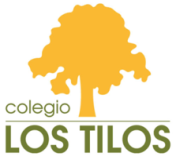 4º ESO 2019-2020FECHA ENTREGA: límite 6 de mayoTRABAJO DE LA TERCERA EVALUACIÓN: El trabajo teórico de la 3ª evaluación es sobre el Patinaje sobre ruedas que es el deporte que estábamos practicando en clase justo antes de que se suspendieran las clases presenciales.El trabajo debe constar de los siguientes apartados:- PORTADA- INDICEORIGEN DEL PATINAJE SOBRE RUEDAS.HISTORIA EN ESPAÑAASPECTOS PREVENTIVOS: FORMAS DE CAER, INDUMENTARIA, PROTECCIONES, CALENTAMIENTO ESPECÍFICO.TÉCNICAS DE DESPLAZAMIENTO SOBRE LOS PATINES. MODALIDADES.FORMAS DE EVALUAR EL NIVEL TÉCNICO DEL PATINAJE SOBRE RUEDAS. REGLAMENTO- BIBLIOGRAFÍASe suprime el contenido de expresión corporal (coreografía) en la tercera evaluación y este trabajo pasa por tanto a tener el siguiente porcentaje:4º ESO A: 20% Teoría (examen de lucha) y 50% Práctica (trabajo de patinaje)4º ESO B: 70% Práctica (trabajo de patinaje + balonmano + voleibol)Ya sabéis que el 30% restante es actitud.aguedasolis@colegiolostilos.com